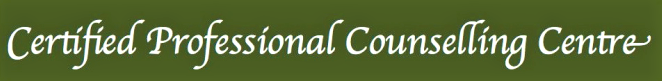 Ruth Linnen, MTS, (c) OAMHP, RP Certified EMDR Therapist 688 22nd AveHanover, ONN4N 3W8Cell: 519-889-1771ruthlinnen0920@gmail.comwww.ruthlinnen.comEducationBusiness Accounting Diploma Georgian College, 1987Bachelor of Arts, Honours Religious Studies /Studies in Personality and Religion   University of Waterloo, 1995Master of Theological Studies, Spiritual Care and Psychotherapy, DistinctionWilfrid Laurier University, 1997Graduate Gold Medal-Medal of Academic Excellence Areas of study: Theology/ Psychotherapy Modalities/Family TherapyAdditional course work:  Social Research Methods, Statistics, Theories of HumanDevelopment, Solution Focused Family Therapies, TraumaUniversity of Guelph, 1998-1999Related Professional DevelopmentGot Parts? Understanding Nuances of Working with “Insiders: Institute for Creative Mindfulness, 2024 Advanced Master Program on the Treatment of Trauma The National Institute for the Clinical Application for Behavioural Medicine, 2023 The Neurobiology of AttachmentThe National Institute for the Clinical Application for Behavioural Medicine, 2023Introduction to Trauma Exposed Professionals Warrior Health, 2023Partnership Canadian Veterans Rehabilitation Services Homewood Health, 2023 Adapting EMDR Protocol When Working with Indigenous/First Nations People   Envision Workshops, EMDRIA credit provider, 2021  How to Assess for Dissociative Disorders and Conceptualizing Treatment Planning in Complex CasesEnvision Workshops, EMDRIA credit provider, 2021  Establishing Online Clinical PracticeOAMHP, 2020EMDR with Chronic Shame, Traumatic Memory in CPTSD and Dissociative Disorders Envision Workshops, EMDRIA credit provider, 2020 Integrating the Multidimensional Inventory of Dissociation into Clinical Practice D & JAM Trainings, EMDRIA credit provider, 2020Clinical Supervision Training Program CICAPP, 2020Advanced EMDR Workshop Treating Dissociative Disorders with EMDR, Delores Mosquera, 2019Clinical SupervisionFaculty of Social Work, Wilfrid Laurier, 2018 Motivational InterviewingP.N.A Change Consultants, 2018EMDR Certification  Kathy Karn, Clinical Supervisor, 2017-2018 Sensorimotor Psychotherapy, Level OneSensorimotor Psychotherapy Institute, 2016 Dialectical Behavioural TherapyThe Linehan Institute, Online Learning, 2015Violence Threat Risk Assessment, Levels 1 and 2 Canadian Centre for Threat Assessment & Trauma Response, 2015 J.  Kevin Cameron  Excellence in EMDRKathy Karn & Brynah Schneider, 2012ASIST: Suicide First AidLiving Works, 2011EMDR, Basic
Kathy Karn &  Brynah Schneider, 2009 Traumatic Stress ServicesTrauma Stabilization and Recovery Training, 2007London Health Sciences Trauma Counselling for Front Line Workers The Hincks Dellcrest Centre, 2004Critical Incident Stress Management, Basic and AdvancedGeorgian Critical Incident Stress Management Team, 2001-2002Murray N Firth, ICISF approved instructor International Critical Incident Stress Foundation recognized curriculum                                                              Work ExperienceCanadian Mental Health Association, 1999-2019, retiredMental Health TherapistNorth Wellington Community TeamProvide assessment and treatment for individuals who have been diagnosed using DSM-5 criteria. Facilitate psycho educational programs, CBT, DBT and Emotion Regulation (trauma) Provide crisis support, community education,training, clinical supervision, and consultation in all areas of traumaCertified Professional Counselling Centre, 1996-current(Trauma Services of Southwestern Ontario) Private Practice  Director, Psychotherapist  Individual, couple, family and group therapySpecializing in trauma consultation, assessment, treatment and trainingPlease go to www.ruthlinnen.com for complete information about  CPCC /TSSWO                                                   Training ExperienceSafeguards Training for Children and Adult Services, 2015-currentA Family Systems Approach to Intergenerational Trauma (Feb 2015, Toronto; Apr 2016, London; Jun 2016, Ottawa; Nov 2016, Thunder Bay; March 2016, Tyendinaga First Nations , Belleville; October  2017, Six Nations of the Grand River, Brantford; Nov 2017, Belleville; July, 2018, Nogdawindamin Family Counselling and Community Services , Sault St. Marie).PTSD: Prevention & Intervention for Front Line Staff and First Responders (Feb 2018, Hamilton).Capacity Building for Peer CISM Teams (April 2018, Ministry of Child and Youth Services, Toronto). Adult Survivors of Developmental Trauma: A Framework for Assessment and Intervention (February 2021, Webinar)  Adult Survivors of Developmental Trauma: Assessment (February 2021, Webinar)  Adult survivors of Developmental Trauma: Waiting for the Bomb to Drop: and not knowing what to do when it does. A Group Treatment Intervention (February 2021, Webinar)  CPCC/Trauma Services of Southwestern Ontario, 2016-current A Family Systems Approach to Intergenerational Trauma ( June 2016, Walkerton; September 2017 Hanover; February 2018, Carizon, St. Agatha)Trauma: Impact on Brain Development, Symptoms, and Intervention, (April 2018, Hanover, Community Living)Capacity Building for Care Partners: Resilience and Self Care, (June 2018, Chesley, Parkinson’s Society of Southwestern Ontario)Adult Survivors of Developmental Trauma: A Framework for Assessment and Intervention, (March 2019, Carizon, Kitchener) Workplace Traumatic Stress: Prevention and Intervention for Frontline Staff and First Responder, (May 2019, Shelburne)   Team Capacity Building: Waiting for the Bomb to Drop: and not knowing what to do when it does. A Group Treatment Intervention (Carizon, Polaris Team, December 2019 to April 2022, Kitchener)  Team Capacity Building: Adult Survivors of Developmental Trauma (March 2019, Polaris, Kitchener)Team Capacity Building: Psychosocial/Systems Perspective on Personality Organization (March 2021, Polaris, Kitchener)Team Capacity Building: A Family Systems Perspective on Loss and Grief work (March 2021, Polaris, Kitchener)Team Capacity Building: Understanding Domestic Violence (March 2021, Polaris, Kitchener)        Workplace Traumatic Stress: Prevention and Intervention for Frontline Staff and First Responders (November 2023, Metis Nation of Ontario Branch Training, Toronto)Trauma Informed Practice, Expanding Our Lens (February 2024, Metis Nation of Ontario, Canadian Ecology Centre, Mattawa)  